                                Retroalimentación de Ciencias naturales  8° básico.                                                                   Nombre: _____________________________________________________________________________Curso: _______________Fecha_______________                                                                                  Actividades                                                                                    La célula                                                                        Guía complementaria La célula es la unidad fundamental de los seres vivos que contiene todo el material necesario para mantener los procesos vitales como crecimiento, nutrición y reproducción. Se encuentra en variedad de formas, tamaños y funciones.Las células se clasifican en células procariotas y eucariotas. Las células procariotas se caracterizan por no tener un núcleo definido en su interior, mientras que las células eucariotas poseen su contenido nuclear dentro de una membrana.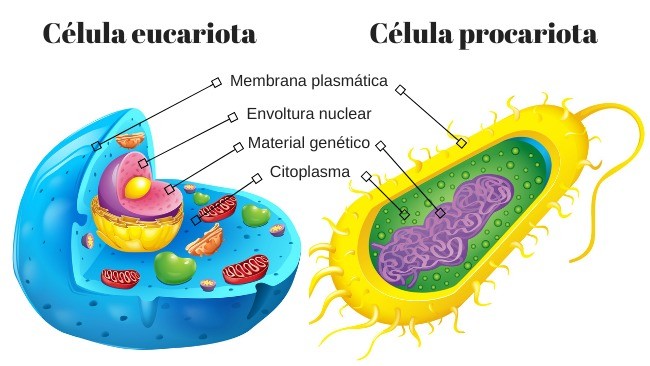 Los procariontes tienen su material genético disperso en el citoplasma. Los eucariontes poseen núcleo, donde se encuentra el material genético de la célula.Existen organismos como las bacterias y los protozoarios constituidos por una célula (organismos unicelulares). Los organismos multicelulares o pluricelulares más complejos se encuentran constituidos por una mayor cantidad y diversidad de células.Se cree que todas las células evolucionaron de un progenitor común, ya que todas poseen estructuras y moléculas similares.                                                              Estructura de las célulasEn las células en general se pueden distinguir distintas estructuras con el microscopio óptico: núcleo, membrana citoplasmática y citoplasma.                                                                     Núcleo celularEl núcleo celular está rodeado por una envoltura nuclear, contiene el material genético de las células eucariotas. Es el centro de comando de las células eucarióticas. En las células procariotas no existe núcleo, por lo que el material genético está disperso.                                                                     Membrana plasmáticaLa membrana plasmática es una barrera con permeabilidad selectiva, o sea, regula la entrada y salida de material de la célula y además recibe la información proveniente del exterior celular. Por la membrana plasmática entran nutrientes, agua y oxígeno, y salen dióxido de carbono y otras sustancias.                                                                                  CitoplasmaEl citoplasma es el interior de la célula entre el núcleo y la membrana plasmática. Aquí se encuentra la maquinaria de producción y mantenimiento de la célula. Está constituido por un material gelatinoso llamado hialoplasma.                                                                   Organelos del citoplasmaEn el citoplasma se encuentran estructuras membranosas conocidas como organelos. Los organelos son los responsables por diversas actividades celulares, tales como almacenamiento, digestión, respiración celular, síntesis de material y excreción, es decir, son los responsables del mantenimiento de la vida celular.Entre los organelos podemos destacar:Mitocondrias: es la fábrica de energía de las células. Aquí se efectúa la respiración celular y se produce la energía que requiere la célula para sus actividades.Ribosomas: son el centro de producción de las proteínas. Son los organelos fundamentales para el crecimiento y la regeneración celular.Retículo endoplasmático: formado por una vasta red de canales y bolsas membranosas aplanadas llamadas cisternas. Existen dos tipos de retículo endoplasmático: rugoso y liso. Cuando se encuentran ribosomas en la cara externa del retículo endoplasmático, se dice que es retículo endoplasmático rugoso y en él se sintetizan proteínas de membrana y proteínas secretoras. En el retículo endoplasmático liso se sintetizan los lípidos.Aparato de Golgi: es el centro de distribución de la célula, encargado de clasificar, etiquetar, empaquetar y distribuir proteínas y lípidos en vesículas secretoras. También produce los lisosomas.Lisosomas: son los encargados de la digestión intracelular.Peroxisomas: organelos responsables por la oxidación de ácidos grasos y la degradación de peróxido de hidrógeno.Centriolos: estructuras cilíndricas que participan en la división celular.Vacuolas: vesículas, pequeñas bolsas que almacenan y transportan enzimas e iones.Cloroplastos: organelos responsables por la fotosíntesis en las células vegetales.En todas las células, tanto animales como vegetales, la estabilidad estructural y el movimiento de las células está determinado por una armazón interna conformada por el citoesqueleto.                                                                         Cuestionario1.- ¿Qué es la célula?__________________________________________________________________________________________________________________________________________________________________________2.- ¿Cuáles son los cuatro componentes básicos de la célula?__________________________________________________________________________________________________________________________________________________________________________3.- ¿Cómo se clasifican las células?__________________________________________________________________________________________________________________________________________________________________________4.- ¿Cuál es la estructura de la célula?__________________________________________________________________________________________________________________________________________________________________________5.- ¿Que son los Organelos del citoplasma?__________________________________________________________________________________________________________________________________________________________________________6.- ¿Que es la membrana plasmática?__________________________________________________________________________________________________________________________________________________________________________7.- ¿Qué es el citoplasma?__________________________________________________________________________________________________________________________________________________________________________8.- ¿Qué es la membrana procarionte?__________________________________________________________________________________________________________________________________________________________________________9. ¿Qué es la membrana eucarionte?__________________________________________________________________________________________________________________________________________________________________________10.- ¿Qué son los tejidos conectivos? nombre tres ejemplos__________________________________________________________________________________________________________________________________________________________________________11.- ¿Qué son los tejidos epiteliales?  Nombre dos ejemplos__________________________________________________________________________________________________________________________________________________________________________12.- ¿Que son los tejidos nerviosos? nombre dos ejemplos.__________________________________________________________________________________________________________________________________________________________________________13.- ¿Que son los tejidos musculares? Nombre tres ejemplos.__________________________________________________________________________________________________________________________________________________________________________14.- Nombre los tres tejidos de las plantas y explica.
__________________________________________________________________________________________________________________________________________________________________________                                                                        Nivel de organismos3.-Une con una línea el concepto con el significado que corresponde.Célula.                                                                _    Grupo de sistemas que trabaja de forma                                                                                     coordinada y precisa.Órgano.                                                               _    Conjunto de órganos que cumplen funciones                                                                                    diferentes y trabajan de forma coordinada. Sistema.                                                              _    Cada tipo de célula presenta características                                                                                     específicas que le permite realizar tareas                                                                                    determinadas.    Tejido.                                                                 _  Grupo de tejidos que forman estructuras para                                                                                    efectuar funciones determinadas.Organismo.                                                          _   Agrupación de células semejantes que cumplen                                                                                     funciones específicas.Nivel químico.                                                     _   Elemento y moléculas que componen la materia                                                                                     viva.OA/02Desarrollar modelos que expliquen la relación entre la función de una célula y sus partes, considerando: Sus estructuras (núcleo, citoplasma, membrana celular, pared celular, vacuolas, mitocondria, cloroplastos, entre otros). Células eucariontes (animal y vegetal) y procariontes. Tipos celulares (como intestinal, muscular, nervioso, pancreático).